Mitgliedermeldung an den BLTV e.V.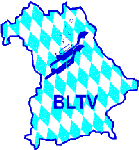 Hiermit meldet der Verein:Name: 	     Anschrift : 	           Email: 	     BLTV/BLSV–Vereinsnummer:             VDST-Vereinsnummer: 	         02 /      folgende Mitgliederzahlen für das Jahr :             2024(Stand 01.01.2024)							Anzahl der PersonenErwachsenen, aktive Mitglieder :	               Anzahl der Kinder bis 5 Jahre:			     Anzahl der Kinder ab 6 bis einschl. 13 Jahre:	     Anzahl Jugendliche ab 14 bis einschl. 17 Jahre:	     Mitgliederstand per  des Jahres      Gesamt:	     Rückgabetermin für die Meldung: 29. Februar 2024Ort / Datum:            Unterschrift: _____________________________            (Name, Funktion)Rücksendung der unterschriebenen Meldung (gescannt per Mail ist ausreichen) an:schatzmeister@bltv-ev.de